Candidate name:		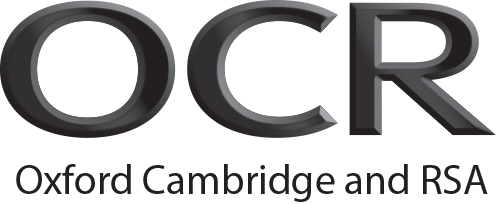 Record of AchievementOCR Level 6 Diploma in Career Guidance and DevelopmentUnit TitleUnit TitleCredit ValueDateAssessor signatureMandatory unitsMandatory unitsUnit 1Preparing to work in the Career Information, advice and guidance sector6Unit 2Reflect on and improve professional practice6Unit 3Career Guidance Theory9Unit 4Agree the purpose of client-centred career guidance interviews and maintain communication with clients6Unit 5Explore and agree the career guidance and development needs of clients6Unit 6Use career and Labour Market Information with clients6Unit 7Work with other agencies for the benefit of clients and the organisation6Optional unitsOptional unitsUnit 8Use diagnostic and assessment tools with clients6Unit 9Advocate on behalf of clients4Unit 10Understand how to support specific client groups to overcome barriers to learning, training and work3Unit 11Engage with support networks to help clients to meet their career-related needs3Unit 12Assist clients to apply for learning, training and work3Unit 13Provide ongoing support to clients2Unit 14Prepare to deliver services to clients in an outreach setting2Unit 15Source, evaluate and use Labour Market Intelligencewith clients3Unit 16Obtain and organise career-related information to support clients3Unit 17Promote career-related learning to clients6Unit 18Plan, deliver and evaluate career-related learning in groups6Unit 19Evaluate service provision3Unit 20Undertake research on behalf of the service6Unit 21Lead and manage career development work in an organisation9Unit 22Continuously improve career development work in an organisation6Unit 23Plan and design Career Related Learning Programmes5